Белорусская Православная Церковь
Министерство культуры Республики Беларусь
Министерство образования Республики Беларусь 
Министерство здравоохранения Республики Беларусь
Министерство труда и социальной защиты Республики БеларусьНациональная академия наук БеларусиНациональная библиотека БеларусиПРОГРАММАСЕДЬМЫХ БЕЛОРУССКИХ РОЖДЕСТВЕНСКИХ ЧТЕНИЙ«ОТ КУПЕЛИ КРЕЩЕНИЯ –– К ВЕРШИНАМ РЕЛИГИОЗНОЙ МЫСЛИ: 1030-ЛЕТИЕ ОСНОВАНИЯ ПОЛОЦКОЙ ЕПАРХИИ И 200-ЛЕТИЕ СО ДНЯ РОЖДЕНИЯ ФЁДОРА МИХАЙЛОВИЧА ДОСТОЕВСКОГО»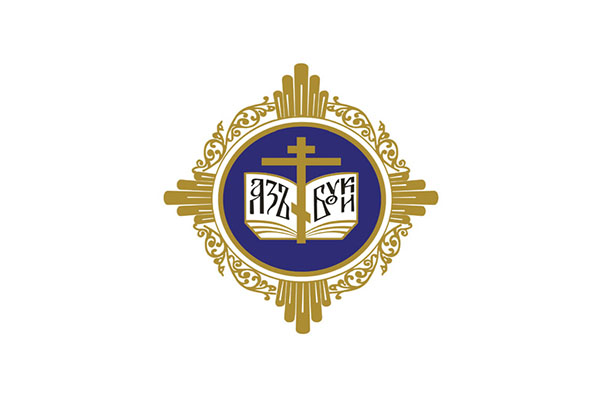 МИНСК2021ПРОГРАММАСедьмых Белорусских Рождественских чтений«От купели крещения –– к вершинам религиозной мысли:1030-летие основания Полоцкой епархии и 200-летие со дня рождения Фёдора Михайловича Достоевского»29 ноября - 14 декабря 2021 годаЦИКЛ ЛЕКЦИЙ «От купели крещения –– к вершинам религиозной мысли: 1030-летие основания Полоцкой епархии и 200-летие со дня рождения Фёдора Михайловича Достоевского»Даты проведения: 19 ноября – 01 декабря 2021 года.Формат лекций: вход свободный.Адрес проведения: Минск, ул. Зыбицкая, 27. Минская духовная академия. Аудитория 5.Руководители проекта:Протоиерей Александр Романчук,председатель Синодальной исторической комиссии Белорусской Православной Церкви.Иерей Дмитрий Бовкунович, исполняющий обязанности исполняющий обязанности председателя Синодального отдела по делам молодежи Белорусской Православной Церкви.Контактные данные по вопросам цикла лекций:+375-44-585-98-34.Электронный адрес: dmitrij.bovkunovich.93@bk.ru.МОНАШЕСКАЯ СЕКЦИЯ«Аз Есмь путь, истина и жизнь (Ин.14:6): непреходящей ценности Евангелия и жизни во Христе».Дата проведения: 2 декабря 2021 года.Время начала секции: 11.00.Формат секции: онлайн с помощью программы ZOOM.Руководитель секции:Высокопреосвященнейший Вениамин, Митрополит Минский и Заславский, Патриарший Экзарх вся Беларуси.КРУГЛЫЙ СТОЛ«Актуальные вопросы катехизации лиц с особенностями здоровья»Дата проведения: 29 ноября 2021 года.Время начала круглого стола: 11-00.Формат круглого стола: онлайн с помощью программы ZOOM.Модератор круглого стола: иерей Димитрий Ворса, настоятель прихода священномученика Владимира Хираско в городе Минске.Контактные данные по вопросам участия в круглом столе:Электронный адрес: metkabinet@tut.by.Телефон: +375-17-270-06-74.КРУГЛЫЙ СТОЛ«Катехизация в современных условиях»Дата проведения: 29 ноября 2021 года.Время начала круглого стола: 14:00.Формат круглого стола: онлайн с помощью программы ZOOM.Модератор круглого стола: диакон Димитрий Дудкин, клирик прихода храма апостола Андрея Первозванного в городе Минске.Контактные данные по вопросам участия в круглом столе:Электронный адрес: oroik.katehisis@gmail.com.Телефон: +375-29-630-11-08.СЕКЦИЯ Минские Рождественские казачьи образовательные чтения «Генезис моральных и духовных ценностей казаков»Дата проведения: 12 декабря 2021 года.Время начала секции: 12.30.Место проведения секции: г. Минск, ул. Притыцкого 65, конференц-зал прихода иконы Божией Матери «Всех скорбящих Радость».Руководитель секции: протоиерей Игорь Коростелев, председатель Синодального отдела Белорусской Православной Церкви по взаимодействию с казачеством.СЕКЦИЯ«Информационное обеспечение служения Православной Церкви в современном медиапространстве»Дата проведения: 14 декабря 2021 года.Время начала: 11.00.Формат секции: онлайн с помощью программы ZOOM.Руководитель секции:иерей Игорь Васько, председатель Синодального информационного отдела Белорусской Православной Церкви.Участники:Руководители и сотрудники Епархиальных пресс-служб.Помощники настоятелей приходов по информационной работе.Журналисты изданий, с которыми установились партнёрские взаимоотношения.Преподаватели и студенты факультета журналистики БГУ.Контактные данные по вопросам участия в конференции:Электронный адрес:sinfo@church.by.Телефон: +375-29-602-77-33.КРУГЛЫЙ СТОЛ«Опыт соработничества Церкви и общественных организаций в утверждении традиционных семейных ценностей»Дата проведения: 14 декабря 2021 года.Время проведения: 14.30 – 16.30.Место проведения: зал заседаний Синодального отдела религиозного образования и катехизацииБелорусской Православной Церкви (г. Минск, ул. Раковская, 26), а также онлайн с помощью программы ZOOM.Модератор круглого стола:Лепешенков Олег Николаевич, заместитель председателя Синодального информационного отдела Белорусской Православной ЦерквиУчаствуют:Иерей Игорь Васько,председатель Синодального информационного отдела Белорусской Православной Церкви.Иерей Александр Насеко,председатель Синодального миссионерского отдела Белорусской Православной Церкви.Протоиерей Павел Сердюк,председатель Синодального отдела по защите материнства, детства и семейных ценностей Белорусской Православной Церкви.Дмитрий Сергеевич Воронюк,руководитель Пресс-центра Дома прессы.Наталья Анатольевна Ярошевич,директор Фонда поддержки семьи, материнства и детства «Покров».29.11.2021 г. (18:00)Мария Валентиновна Нецветаева, заведующая Церковно-историческим музеем Белорусской Православной Церкви.Православные древности Полоцка.01.12.2021 г. (18:00)Протодиакон Павел Бубнов, кандидат богословия.Белорусская Православная Церковь в 20-м веке.Митрополит Минский и Заславский Вениамин, Патриарший Экзарх всея Беларуси.Вступительное слово. Обозначение проблематики секции.Митрополит Лимассольский Афанасий (Кипрская Православная Церковь).Монашеская жизнь – это евангельская жизнь.Амвросий, епископ Светлогорский, викарий Гомельской епархии.Монашеский образ жизни как воплощение евангельского идеала.Игуменья Домника (Коробейникова), настоятельница Ново-Тихвинского женского монастыря г. Екатеринбурга.Таинство общения игумена и монахов.Игумен Авксентий, наместник Юровичского Богородице-Рождественского монастыря Туровской епархии.«Христос Господь там, где собраны двое или трое «во имя Его».Ответы на вопросы. Принятие итогового документа. Закрытие монашеской секции.Ответы на вопросы. Принятие итогового документа. Закрытие монашеской секции.Иерей Игорь Васько, председатель Синодального информационного отдела.«О работе Синодального информационного отдела и организации взаимодействия с епархиальными пресс-службами».Архимандрит Савва (Мажуко).«Как и о чем говорить/писать современному священнику, чтобы его услышали?».Иерей Андрей Ломакин, заместитель председателя Синодального информационного отдела.«Комментирование событий церковной жизни в средствах массовой информации».Амелина Татьяна,фотограф.«Как фотографировать в храме. Этикет и практика работы фотокорреспондента за богослужением».Николай Стороженко,руководитель направления развития социальных сетей Свято-Елисаветинского монастыря.«Опыт развития социальных сетей Свято-Елисаветинского монастыря».Мария Шаплыко, руководитель братства имени Иоанна Богослова.«Молодежные проекты в социальных сетях».